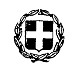 Θέμα: «Ανάρτηση της συνοπτικής κατάστασης Απολογισμού  εσόδων-εξόδων οικονομικού έτους  2018.»            Σας αποστέλλουμε τη συνοπτική κατάσταση του Απολογισμού εσόδων-εξόδων, του Μουσείου Νεοελληνικής Τέχνης, Δήμου Ρόδου, οικονομικού έτους 2018, η οποία εγκρίθηκε με Την Απ. Δ.Σ. 27/2019 και την απ. Δημ. Συμβ. αρ.666/2019 (ΑΔΑ: ΩΥΣ0Ω1Ρ-4Ω2) και παρακαλούμε όπως την αναρτήσετε στην ιστοσελίδα του Δήμου Ρόδου (και για αποστολή βεβαίωσης δημοσίευσης στο e mail triennale2008@gmail.com), ως κάτωθι:                                                                                                                  Ο Πρόεδρος								                         δρ. Νικόλαος ΦρόναςΕΛΛΗΝΙΚΗ ΔΗΜΟΚΡΑΤΙΑΝΟΜΟΣ ΔΩΔΕΚΑΝΗΣΟΥΔΗΜΟΣ ΡΟΔΟΥΜΟΥΣΕΙΟ ΝΕΟΕΛΛΗΝΙΚΗΣ ΤΕΧΝΗΣ Αριθ. Πρωτ . 576Ρόδος  12/7/2019          ΕΣΟΔΑΤελικά ΔιαμορφωθένταΤελικά ΒεβαιωθένταΕισπραχθέντα 0-Τακτικά287.000,00174.089,14174.089,141-Έκτακτα 250,00330,00330,004- Εισπράξεις υπέρ του Δημοσίου και τρίτων και επιστροφές χρημάτων 57.400,0033.061,5133.061,51Χρηματικό Υπόλοιπο     36.862,0636.862,0636.862,06Σύνολο Εσόδων381.512,06 244.342,71244.342,71          ΕΞΟΔΑ Τελικά Διαμορφωθέντα   ΕνταλθένταΑκυρωθένταΠληρωθέντα Σύνολο Εξόδων370.112,06178.731,031.984,00176.747,03Αποθεματικό 11.400,00           0,00            0,000,00Σύνολο Εξόδων381.512,06178.731,031.984,00176.747,03Έσοδα: 244.342,71Έξοδα: 176.747,03  Χρηματικό Υπόλοιπο οικ. Χρήσης:    67.595,68 Έσοδα: 244.342,71Έξοδα: 176.747,03  Χρηματικό Υπόλοιπο οικ. Χρήσης:    67.595,68 Έσοδα: 244.342,71Έξοδα: 176.747,03  Χρηματικό Υπόλοιπο οικ. Χρήσης:    67.595,68 Έσοδα: 244.342,71Έξοδα: 176.747,03  Χρηματικό Υπόλοιπο οικ. Χρήσης:    67.595,68 Έσοδα: 244.342,71Έξοδα: 176.747,03  Χρηματικό Υπόλοιπο οικ. Χρήσης:    67.595,68 